Publicado en Baza (Granada) el 07/10/2015 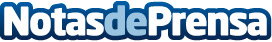 El inglés se pide en más de la mitad de las entrevistas de trabajoLa formación en inglés en un factor muy importante a la hora de encontrar trabajo ya que nos encontramos con que en más de la mitad de las entrevistas de trabajo realizadas se exige un nivel de inglés alto o muy alto.Datos de contacto:Euroactiva FormaciónCentro de formación617 372 614Nota de prensa publicada en: https://www.notasdeprensa.es/el-ingles-se-pide-en-mas-de-la-mitad-de-las Categorias: Idiomas Recursos humanos http://www.notasdeprensa.es